Карта урока для организации занятий с использованиемэлектронного обучения и дистанционных образовательных технологийВопросы можно задать по адресу электронной почты  wikahirkina@mail.ru или в мессенджерах: WhatsApp (№ 8-928-289-77-95)с 9.00 до 9.30 (время фактического проведения урока), с  12.30 до  13.00 (часы  неаудиторной  занятости,  проведение  индивидуальнойконсультации)Выполненное практическое задание необходимо предоставить в любом доступном формате (скан, фотография, документ MS Word; указывается вариант, которым владеет учитель и учащиеся (группы учащихся)):письмом на адрес электронной почты для обратной связи;сообщением в WhatsApp № 8-928-289-77-95При отправке ответа в поле «Тема письма» и названии файла укажите свои данные: класс, учебный предмет, фамилию, имя и отчество.Карта урока для организации занятий с использованиемэлектронного обучения и дистанционных образовательных технологийВопросы можно задать по адресу электронной почты  wikahirkina@mail.ru или в мессенджерах: WhatsApp (№ 8-928-289-77-95)с 9.40 до 10.10 (время фактического проведения урока), с  12.30 до  13.00 (часы  неаудиторной  занятости,  проведение  индивидуальнойконсультации)Выполненное практическое задание необходимо предоставить в любом доступном формате (скан, фотография, документ MS Word; указывается вариант, которым владеет учитель и учащиеся (группы учащихся)):письмом на адрес электронной почты для обратной связи;сообщением в WhatsApp № 8-928-289-77-95При отправке ответа в поле «Тема письма» и названии файла укажите свои данные: класс, учебный предмет, фамилию, имя и отчество.Карта урока для организации занятий с использованиемэлектронного обучения и дистанционных образовательных технологийВопросы можно задать по адресу электронной почты  wikahirkina@mail.ru или в мессенджерах: WhatsApp (№ 8-928-289-77-95)с 10.20 до 10.50 (время фактического проведения урока), с  12.30 до  13.00 (часы  неаудиторной  занятости,  проведение  индивидуальнойконсультации)Выполненное практическое задание необходимо предоставить в любом доступном формате (скан, фотография, документ MS Word; указывается вариант, которым владеет учитель и учащиеся (группы учащихся)):письмом на адрес электронной почты для обратной связи;сообщением в WhatsApp № 8-928-289-77-95При отправке ответа в поле «Тема письма» и названии файла укажите свои данные: класс, учебный предмет, фамилию, имя и отчество.Карта урока для организации занятий с использованиемэлектронного обучения и дистанционных образовательных технологийВопросы можно задать по адресу электронной почты  wikahirkina@mail.ru или в мессенджерах: WhatsApp (№ 8-928-289-77-95)с 11.00 до 11.30 (время фактического проведения урока), с  12.30 до  13.00 (часы  неаудиторной  занятости,  проведение  индивидуальнойконсультации)Выполненное практическое задание необходимо предоставить в любом доступном формате (скан, фотография, документ MS Word; указывается вариант, которым владеет учитель и учащиеся (группы учащихся)):письмом на адрес электронной почты для обратной связи;сообщением в WhatsApp № 8-928-289-77-95При отправке ответа в поле «Тема письма» и названии файла укажите свои данные: класс, учебный предмет, фамилию, имя и отчество.УчительХиркина В.В.ПредметМатематика Класс4-бДата проведения урока13.05.2020Тема урокаПисьменное деление на трёхзначное число. ЗакреплениеОсновные изучаемые вопросыУмножение и деление многозначных чиселТип урокаWhatsApp https://chat.whatsapp.com/D1vSHOuOSU7AnpkCmpsntVФорма обратной связиФотография домашней работыЗаданияЗаданияРабота по учебнику (с.77)1)Найти ошибки в выражениях (устно)2)Выполнить №316Домашнее задание №319Критерии оценивания«5» - работа выполнена без ошибок,  «4» - 1-2 ошибки; «3» -  3-ошибкиУчительХиркина В.В.ПредметРодной язык (литературное чтение на русском языке)Класс4-бДата проведения урока13.05.2020Тема урокаА.В. Софронов «Михаилу Шолохову»Основные изучаемые вопросы Творчество А.В. СофроноваТип урокаWhatsApp https://chat.whatsapp.com/D1vSHOuOSU7AnpkCmpsntVЗаданияЗадания1.Вступительное словоВ мемориальном доме на Усадьбе М.А. Шолохова открыта новая выставка, посвящённая жизни и творчеству поэта, писателя и общественного деятеля А. В. Софронова, его общению с М. А. Шолоховым.Среди экспонатов - фотографии, сделанные во время визита Софронова в станицу Вёшенскую, его книги с дарственными надписями, сделанными Шолоховым, переписка двух писателей, а также выпуски журнала «Огонёк» с отрывками из произведений М. А. Шолохова и иллюстрациями О. Г. Верейского.Выставка приурочена к 100-летию со дня рождения Анатолия Владимировича Софронова.      На родине Михаила Шолохова, в хуторах и станицах Верхнего Дона, Софронова считают своим земляком, знают и любят его творчество. Донской казак по происхождению, свои детство и юность Анатолий Владимирович провёл в станице Усть-Медведицкой (ныне г. Серафимович).      Софронов был страстным поклонником творчества Михаила Александровича. На вопрос иностранного журналиста «Любят ли у вас Михаила Шолохова?» Анатолий Владимирович ответил, что это вопрос праздный. «Лишь те, кому чужда русская культура, могут не любить Шолохова».И особенно любимы в народе песни на стихи Анатолия Софронова, многие из которых стали по-настоящему народными: «Шумел сурово брянский лес…», «Расцвела сирень-черёмуха в саду…», «Краснотал», «Ростов-город, Ростов-Дон…», «Дай руку, товарищ далёкий…», «При долине куст калины…», «Еду, еду я по свету…». Многие профессиональные и народные исполнители не подозревают, что популярная «народная казачья» песня «Шёл казак на побывку весной…» («Казак») появилась на свет после войны, в 1946 году, стихи написал Анатолий Софронов («Через мост»), а музыку Михаил Фрадкин.И сегодня творчество Анатолия Софронова в шолоховском краю любимо народом. Софронова читают, смотрят спектакли по его пьесам, поют. На каждом литературно-фольклорном празднике в Вёшенской в исполнении многих коллективов можно услышать популярную песню о казаке, которого подвела на мосту подломившаяся доска.Настоящие поэты продолжают жить в сердце народа.2.Прочитать текст песни «Ростов-город, Ростов-Дон»Музыка М. БлантераСлова А. Софронова                        1 куплетМы жили в этом городе,Любили в этом городе,Ходили в этом городе гулять.Как шли мы с разговорами,С гитарой, с переборами,Любили мы подружкам напевать.Припев:Ростов-город, Ростов-Дон!Синий звездный небосклон.Улица Садовая,Скамеечка кленовая -Ростов-город, Ростов-Дон!2 куплетПришла война суровая,Зажгла огни багровые,Хлебнули мы свинцового дождя.И, оставляя город наш,Любимый, светлый город нашМы в сердце уносили, уходя...Припев:Ростов-город, Ростов-Дон!Синий звездный небосклон.Улица Садовая,Скамеечка кленовая -Ростов-город, Ростов-Дон!3 куплетНо вот вернулись снова мы,Давя врага подковами,Сметая каски вместе с головой.Наш город - слава новая,Наш город - жизнь суровая,Идем мы вновь знакомой мостовой.Припев:Ростов-город, Ростов-Дон!Синий звездный небосклон.Улица Садовая,Скамеечка кленовая -Ростов-город, Ростов-Дон!3.Обсуждение прочитанного (WhatsApp)Домашнее заданиеПрочитать другие стихотворения, послушать песниУчительХиркина В.В.ПредметФизическая культураКласс4-бДата проведения урока13.05.2020Тема урокаЧелночный бег. Бег 30 м, бег на скоростьОсновные изучаемые вопросыЧелночный бег, техника выполнения челночного бегаТип урокаWhatsApp https://chat.whatsapp.com/D1vSHOuOSU7AnpkCmpsntVЗаданияЗадания1.Теоретический материал для самостоятельного изучения       Челночный бег — вид бега, характеризующийся многократным прохождением одной и той же короткой дистанции в прямом и обратном направлении.       При выполнении такого упражнения спортсмен должен стартовать, добежать до определенной линии, быстро развернуться, побежать обратно к старту и преодолеть такую дистанцию несколько раз.       Главная задача челночного бега – пробежать дистанцию необходимое количество раз и максимально быстро.        Свое название челночный бег получил от слова «челнок». Челнок – это подвижный элемент швейной машинки, который ходит вверх и вниз, продевая нитку сквозь ткань. Выполнение упражнения похоже на работу челнока.        Иногда, упражнение можно усложнить: выполнить челночный бег с переносом нескольких предметов. Например, на старте лежат 3 мяча, а в конечной точке – обруч, нужно, выполняя челночный бег по одному перенести все мячи в обруч и вернуться на старт. Также, вместо переноса предметов, можно пробегать дистанцию с касанием рукой пола в обоих точках.         Дистанция для челночного бега может быть любая, но обычно не менее 7 метров и не более 30 метров.        Рекомендуется не превышать суммарный показатель более 80-120 метров.        Техника выполнения        На линии старта нужно выставить опорную ногу вперед, перенести на нее вес, а вторую ногу расположить сзади на носке.        Следите за спиной: она должна быть ровная. Тело немного подайте вперед.        Когда вы услышите сигнал старта, нужно оттолкнуться опорной ногой и постараться максимально ускориться. Чтобы набрать высокую скорость, лучше бежать на носках. Придать ускорение также можно увеличением числа шагов.       Далее, необходимо максимально быстро развернуться. Но сначала нужно притормозить, чтобы не пробежать нужную точку и не потерять время. Здесь нужно применить стопорящий шаг: немного сбросьте скорость перед разворотом, поверните стопу на прямой угол в направлении поворота и развернитесь.        Пробегите дистанцию необходимое количество раз, а когда побежите к финишу, постарайтесь максимально ускориться.       Если вы будете выполнять челночный бег с касанием пола или с переносом предметов, то можно быстро затормозить и поднять или опустить предмет.       Рекомендуется сначала отрабатывать челночный бег на низкой скорости, а когда вы привыкнете к выполнению упражнения, можно увеличивать темп.      Что развивает челночный бег       Челночный бег помогает укрепить мышечную, дыхательную и кровеносную системы, помогает развить выносливость и скорость. Резкое изменение направления движения увеличивает координацию и ловкость.       Правила безопасности       Челночный бег очень травмоопасен. Поэтому, крайне важно перед тренировкой проводить тщательную разминку, в которой должны быть задействованы все группы мышц. Только после выполнения разминки можно приступать к челночному бегу. Но, важно следить не только за мышцами и правильностью выполнению бега, но и за дыханием и сердечным ритмом.   Если вы почувствовали недомогание – немедленно прекратите тренировку и обратитесь за помощью!      Также, стоит помнить простые правила:Нельзя выполнять бег на скользкой поверхности!Убедитесь, что рядом нет стен, заборов, предметов, об которые можно споткнуться.Используйте нескользкие и тщательно зашнурованные кроссовки.Наденьте удобную одежду, которая не будет мешать бегу.2.Практическая часть. Выполнить комплекс упражнений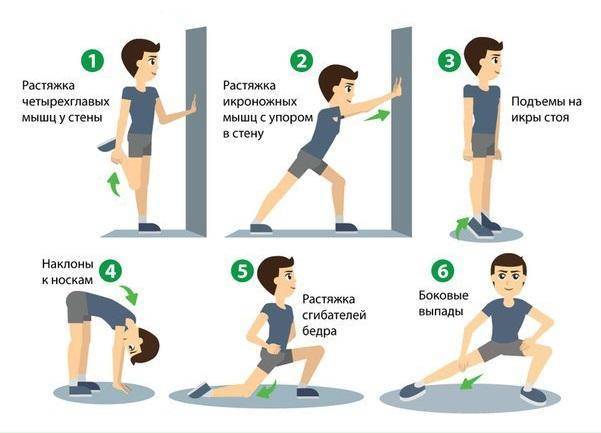 УчительХиркина В.В.ПредметФизическая культураКласс4-бДата проведения урока13.05.2020Тема урокаБег с эстафетной палочкойОсновные изучаемые вопросы«Эстафетный бег», техника его выполненияТип урокаWhatsApp https://chat.whatsapp.com/D1vSHOuOSU7AnpkCmpsntVЗаданияЗаданияТеоретический материал для самостоятельного изучения      Эстафетный бег — это командный вид легкой атлетики.       Во время эстафетного бега эстафетная палочка передается и принимается по возможности на максимальной скорости бега.      Спортсмены, бегущие на 2, 3 и 4 этапах начинают бег с высокого старта. Принимающий эстафетную палочку стартует в пределах 10 м от зоны передачи, используя при этом индивидуальные отметки, обозначающие начало разбега. Перед самым окончанием зоны передач эстафетная палочка передается из рук в руки, обычно снизу вверх.Различают следующие виды эстафет: а) по беговой дорожке; б) кольцевые по городу (старт и финиш в одном месте); в) звездные по городу (старт в разных местах, финиш в одном месте для всех команд).     Основная особенность техники эстафетного бега, как и правил, заключается в моменте передачи палочки. Эстафетный бег – один из тех видов бега, в котором залогом победы является не только физическая подготовка. Именно поэтому на тренировках уделяется очень много внимания моменту передачи палочки.        Существует два способа передачи эстафетной палочки: снизу-вверх (рис. 2.10, а) и сверху-вниз (рис. 2.10, б). 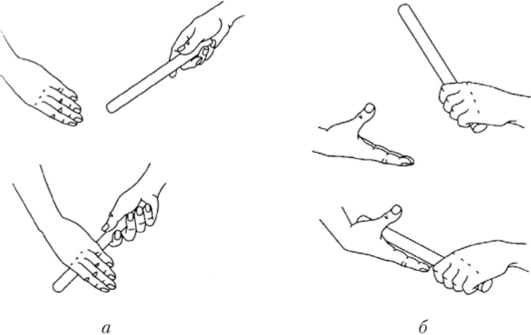 Рис. 2.10. Способы передачи эстафетной палочки       В случае утери палочки во время бега ее можно поднять и продолжать бег дальше. Если же палочка утеряна при передаче, ее может поднять только передающий бегун.       Важнейшими факторами результативности эстафетной команды являются:• показатели индивидуальных результатов спортсменов на соответствующих дистанциях;• надежность передачи эстафетной палочки;• согласованность действий партнеров команды;• целостность единого коллектива.